Übungsleiter-Suche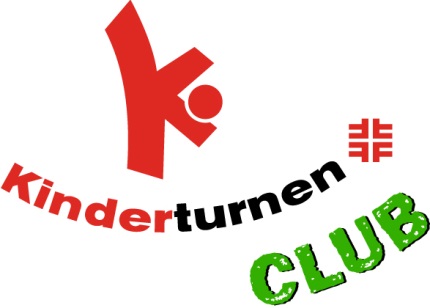 Der Kinderturn-Club des VfL Musterstadt sucht ein/e Übungsleiter/in für die Kinderturn-Gruppe für Kinder im Alter von 6 bis 8 Jahren. Die Kinderturn-Stunde findet immer mittwochs von 16:00 bis 17:00 Uhr statt.Bei Interesse wenden Sie sich bitte an ____________.Tel.: __________E-Mail.: __________Name:Tel.:Name:Tel.:Name:Tel.:Name:Tel.:Name:Tel.:Name:Tel.:Name:Tel.:Name:Tel.:Name:Tel.:Name:Tel.:Name:Tel.:Name:Tel.:Name:Tel.:Name:Tel.:Name:Tel.:Name:Tel.: